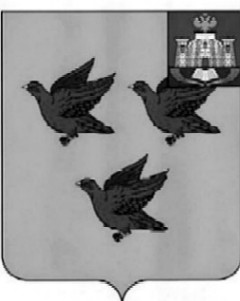 РОССИЙСКАЯ ФЕДЕРАЦИЯОРЛОВСКАЯ ОБЛАСТЬАДМИНИСТРАЦИЯ ГОРОДА ЛИВНЫПОСТАНОВЛЕНИЕ14 февраля 2023 года	                                                                                             №89                   г. ЛивныО мерах по выявлению и снижению рисков нарушения антимонопольного законодательства администрацией города Ливны Орловской области на 2023 годВ целях реализации Национального плана развития конкуренции в Российской Федерации на 2021 - 2025 годы, утвержденного распоряжением Правительства Российской Федерации от 2 сентября 2021 года № 2424-р, руководствуясь постановлением администрации города Ливны от 21 октября 2019 года № 94 «Об организации системы внутреннего обеспечения соответствия требованиям антимонопольного законодательства», администрация города Ливны п о с т а н о в л я е т:1. Утвердить:1) описание рисков (карту комплаенс-рисков) нарушения антимонопольного законодательства на 2023 год согласно приложению 1 к настоящему постановлению.2) план мероприятий («дорожную карту») по снижению рисков нарушения антимонопольного  законодательства администрацией города Ливны Орловской области на 2023 год согласно приложению 2 к настоящему постановлению.2. Отраслевым (функциональным) органам и структурным подразделениям администрации города обеспечить реализацию мероприятий по снижению рисков нарушения антимонопольного  законодательства. 3. Разместить настоящее постановление на официальном сайте администрации города в сети Интернет.Исполняющий обязанностиглавы города                                                                                      	   Л.И. ПолунинаПриложение 1 к постановлению администрации города Ливныот 14 февраля 2023 г. №89Описаниерисков (карта комплаенс-рисков) нарушения антимонопольного законодательства Приложение 2 к постановлению администрации города Ливныот 14 февраля 2023 №89План мероприятий («дорожная карта»)по снижению рисков нарушения антимонопольного законодательства администрацией города Ливны Орловской области на 2023 год.Выявленные риски (уровень) Вид риска (описание) Причины возникновения рисков Наличие (отсутствие) остаточных рисков Вероятность повторного возникновения рисков ВысокийНарушения антимонопольного законодательства при осуществлении закупок товаров, работ, услуг для обеспечения муниципальных нужд Недостаточная проработка технической части документации о закупке;сокращение времени на подготовку и согласование документации о закупке;ошибочное применение специалистами норм антимонопольного и бюджетного законодательства; отсутствие достаточной квалификации у специалистов;высокая нагрузка на специалистовОстаточные риски отсутствуютПовторное возникновение рисков вероятноВысокийНарушение при осуществлении закупок товаров, работ, услуг для муниципальных нужд путем выбора способа определения поставщика (подрядчика, исполнителя), повлекшее за собой нарушение антимонопольного законодательстваИспользование способа определения поставщика, повлекшее за собой необоснованное сокращение числа участников закупки;отсутствие достаточной квалификации у специалистов;высокая нагрузка на специалистовОстаточные риски отсутствуютПовторное возникновение рисков вероятноСущественныйНарушение антимонопольного законодательства при предоставлении земельных участков на торгах или без торговОтсутствие достаточной квалификации у специалистов и знаний земельного законодательства;ненадлежащее осуществление контроля за процедурой проведения торговОстаточные риски отсутствуютПовторное возникновение рисков вероятноСущественныйЗаключение соглашений, которые могут привести к ограничению, устранению или недопущению конкуренцииНедостаточно четкая регламентация порядка заключения соглашений, неопределенность норм действующего законодательства, недостаточность знаний антимонопольного законодательства у специалистов администрации;недостаточный уровень внутреннего контроля за соблюдением антимонопольного законодательстваОстаточные риски отсутствуютПовторное возникновение рисков вероятноСущественныйНарушения антимонопольного законодательства при проведении аукционов по предоставлению прав на размещение нестационарных торговых объектов Несоблюдение законодательства и требований к порядку проведения аукциона по предоставлению права на размещение нестационарного торгового объекта, закрытость процедурОстаточные риски отсутствуютПовторное возникновение рисков вероятноСущественныйНарушения антимонопольного законодательства при заключении договора на размещение рекламных конструкций по результатам аукционаНесоблюдение законодательства и требований к порядку заключения договора на размещение рекламных конструкций на земельном участке, здании или ином недвижимом имуществе, находящемся в муниципальной собственности; закрытость процедурОстаточные риски отсутствуютПовторное возникновение рисков вероятноНезначительныйНарушения порядка заключения договоров в отношении муниципального имущества Ослабление контроля за порядком проведения торгов в отношении муниципального имущества;ошибочное применение специалистами норм антимонопольного законодательства; отсутствие достаточной квалификации у специалистов;высокая нагрузка на специалистовОстаточные риски отсутствуютПовторное возникновение рисков маловероятноНезначительныйСоздание необоснованных преимуществ  путем  предоставления муниципальных  преференций  в нарушение требований, установленных гл. 5 Федерального закона от 26.07.2006 № 135-ФЗ «О защите конкуренции»Несоблюдение требований Федерального закона от 26.07.2006 № 135-ФЗ «О защите конкуренции» при предоставлении преимуществ хозяйствующим субъектам, которые обеспечивают им более выгодные условия деятельности, путем передачи муниципального имущества, иных объектов гражданских прав либо путем предоставления имущественных льгот, муниципальных гарантий; предоставление преференций, в формах, не предусмотренных законодательством; недостаточный уровень внутреннего контроля за соблюдением антимонопольного законодательстваОстаточные риски отсутствуютПовторное возникновение рисков маловероятноНизкийПринятие актов и совершение действий (бездействий), которые приводят или могут привести к недопущению, ограничению или устранению конкуренцииНедооценка специалистами администрации отрицательного воздействия положений проектов нормативных правовых актов на состояние конкуренции;ошибочное применение специалистами администрации норм антимонопольного законодательства;недостаточность знаний антимонопольного законодательства у специалистов администрации;недостаточный уровень внутреннего контроля за соблюдением специалистами администрации требований антимонопольного законодательстваОстаточные риски отсутствуютПовторное возникновение рисков маловероятно№ п/пОписание рискаМероприятия по минимизации и устранению рисковСроки выполненияПланируемыйрезультатОтветственное структурное подразделение1.Нарушения при осуществлении закупок товаров, работ, услуг для обеспечения муниципальных нужд путем утверждения конкурсной документации, документации об электронном аукционе, документации о запросе предложений, повлекшие за собой нарушение антимонопольного законодательстваПроведение мониторинга изменений законодательства о закупках;осуществление текущего контроля закупочной деятельностиПостоянноМинимизация риска за счет осуществления закупок товаров, работ, услуг для обеспечения муниципальных нужд в соответствии с действующим законодательством без нарушений.Комитет экономики, предпринимательства и торговли, отраслевые (функциональные) органы администрации города, выступающие заказчиками 2.Нарушение при осуществлении закупок товаров, работ, услуг для муниципальных нужд путем выбора способа определения поставщика (подрядчика, исполнителя), повлекшее за собой нарушение антимонопольного законодательстваПроведение мониторинга изменений законодательства о закупках; осуществление текущего контроля закупочной деятельностиПостоянноМинимизация риска за счет осуществления закупок товаров, работ, услуг для обеспечения муниципальных нужд в соответствии с действующим законодательством без нарушений.Комитет экономики, предпринимательства и торговли администрации города, отраслевые (функциональные) органы администрации города, выступающие заказчиками3.Нарушение антимонопольного законодательства при предоставлении земельных участков на торгах или без торговИзучение нормативных правовых актов; мониторинг изменений действующего законодательства; анализ жалоб, поступающих на рассмотрение в ФАС России и УФАС по Орловской области, учет в работе ранее принятых решений по жалобам; анализ допущенных нарушенийПостоянноОтсутствие нарушений антимонопольного законодательства при предоставлении земельных участков на торгах или без торговУправление муниципального имущества администрации города4.Заключение соглашений, которые могут привести к ограничению, устранению или недопущению конкуренцииПовышение квалификации у специалистов в части знаний антимонопольного законодательства; усиление внутреннего контроля за соблюдением специалистами администрации антимонопольного законодательстваПостоянноОтсутствие заключенных соглашений, в которых могут быть выявлены нарушения антимонопольного законодательства Отраслевые (функциональные) органы, структурные подразделения администрации города5.Нарушения антимонопольного законодательства при проведении аукционов по предоставлению прав на размещение нестационарных торговых объектов Изучение нормативных правовых актов; мониторинг изменений действующего законодательства; анализ жалоб, поступающих на рассмотрение в ФАС России и УФАС по Орловской области, учет в работе ранее принятых решений по жалобам; анализ допущенных нарушений.ПостоянноОтсутствие нарушений антимонопольных требований к торгам при проведении аукциона по предоставлению прав на размещение нестационарных торговых объектов, отсутствие обоснованных жалоб о нарушениях.Комитет экономики, предпринимательства и торговли администрации города6.Нарушения антимонопольного законодательства при заключении договора на размещение рекламных конструкций по результатам аукционаИзучение нормативных правовых актов о рекламе; мониторинг изменений действующего законодательства о рекламе; анализ жалоб, поступающих на рассмотрение в ФАС России и УФАС по Орловской области, учет в работе ранее принятых решений по жалобам; анализ допущенных нарушенийПостоянноОтсутствие нарушений антимонопольных требований к торгам при проведении аукциона по предоставлению прав на размещение рекламных конструкций, отсутствие обоснованных жалоб о нарушениях.Управление муниципального имущества администрации города7.Нарушения порядка заключения договоров в отношении муниципального имущества Изучение нормативных правовых актов; мониторинг изменений действующего законодательства, регулирующего порядок предоставления муниципального имущества и заключения договоров.ПостоянноОтсутствие нарушений и обоснованных жалоб при заключении договоров в отношении муниципального имуществаУправление муниципального имущества администрации города8.Создание необоснованных преимуществ  путем  предоставления муниципальных  преференций  в нарушение требований, установленных гл. 5 Федерального закона от 26.07.2006 № 135-ФЗ «О защите конкуренции»Обеспечение проведения  надлежащей экспертизы документации;анализ судебно-административной практики;конфликт интересов муниципальных служащих, в компетенцию которых входит рассмотрение данного вопроса;повышение уровня квалификации  муниципальных служащихПостоянноСоблюдение требований антимонопольного законодательства при предоставлении муниципальных преференций в формах, предусмотренных действующим законодательствомОтраслевые (функциональные) органы, структурные подразделения администрации города9.Принятие актов и совершение действий (бездействий), которые приводят или могут привести к недопущению, ограничению или устранению конкуренцииПроведение мониторинга и анализа практики применения антимонопольного законодательства, при необходимости инициирование внесения соответствующих изменений по результатам проведенного мониторинга; оказание консультативной помощи лицам, ответственным за разработку проектов нормативных правовых актов; осуществление сбора и проведение оценки поступивших от организаций и граждан замечаний и предложений по проектам нормативных правовых актовПостоянноМинимизация рисков возникновения обоснованных жалоб о нарушениях антимонопольного законодательства при принятии муниципальных правовых актов и совершении действий (бездействий), которые приводят или могут привести к недопущению, ограничению или устранению конкуренции, а также рисков выявления нарушений антимонопольного законодательства контрольно-надзорными органами.Юридический отдел, отраслевые (функциональные) органы, структурные подразделения администрации города